REPTE 2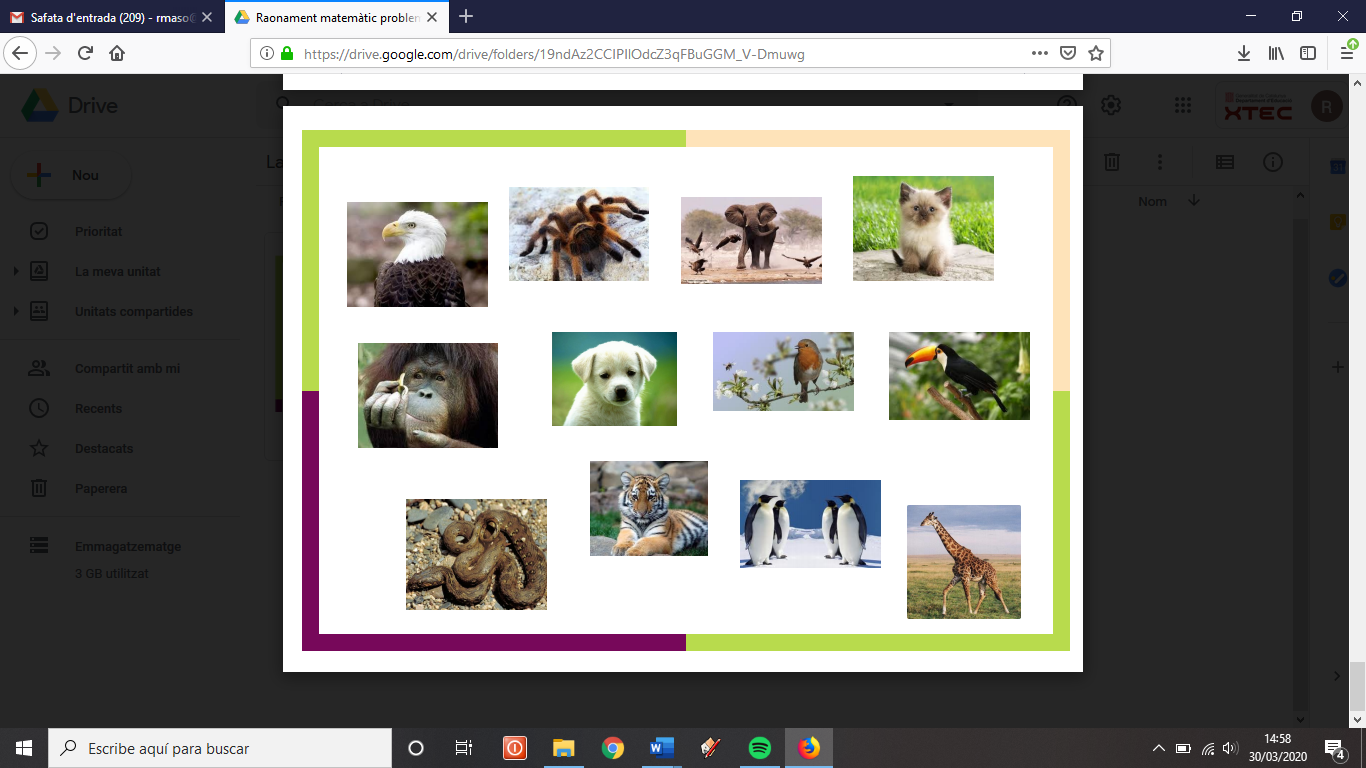 1. QUINS ANIMALS VEUS?2. QUINS ANIMALS CONEIXES?3. QUANTS ANIMALS HI HA?4. QUANTS ANIMALS TENEN BÉC?5. QUANTES BOQUES HI HA?6. QUANTES ORELLES?7. QUANTS ULLS?8. QUANTES POTES?9. QUIN ÉS L’ANIMAL QUE TÉ MÉS POTES?10. QUIN ÉS L’ANIMAL QUE TÉ MENYS POTES?11. QUANTS SÓN AUS?12. QUANTS SÓN INSECTES?13. QUIN ANIMAL TÉ LES ORELLES MÉS GRANS?14. QUIN ANIMAL ÉS EL MÉS GRAN?15. QUINA ANIMAL ÉS EL MÉS PETIT?